I	Базовая информация1	Объединенная инспекционная группа (ОИГ) в своем отчете 2011 года "Система подотчетности в рамках системы Организации Объединенных Наций" (JIU/REP/2011/5) рекомендовала руководителям организаций системы Организации Объединенных Наций разработать в приоритетном порядке систему подотчетности. Анализ управления в МСЭ, предпринятый ОИГ в 2015 году (JIU/REP/2016/1), включает официальную рекомендацию, принятую руководством МСЭ, о том, что "Генеральному секретарю следует далее разработать и объединить главные элементы подотчетности в самостоятельную систему подотчетности, представить ее Совету на его сессии 2017 года и ежегодно отчитываться о ее реализации".II	Введение2	Понятие подотчетности определено в Резолюции 64/259 Генеральной Ассамблеи ООН следующим образом: "Подотчетность — это обязанность Секретариата и его сотрудников нести ответственность за все принятые ими решения и предпринятые действия и отвечать за выполнение своих обязательств, без оговорок или исключений.Подотчетность включает достижение целей и качественных результатов на своевременной и экономически эффективной основе, при полном исполнении и осуществлении всех выданных Секретариату мандатов, утвержденных межправительственными органами Организации Объединенных Наций и другими вспомогательными органами, учрежденными ими в соответствии со всеми резолюциями, положениями, правилами и этическими стандартами; правдивое, объективное, достоверное и своевременное представление данных о достигнутых результатах; ответственное управление финансовыми средствами и ресурсами; все аспекты работы, включая четко определенную систему поощрений и наказаний; и при должном признании важной роли надзорных органов и в полном соответствии с принятыми рекомендациями".III	Система подотчетности в МСЭ3	Руководство МСЭ строго придерживается принципа прозрачности при выполнении мандата Союза. Оно отчитывается перед Членами Союза. За эти годы МСЭ разработал основные элементы подотчетности, которые включают, среди прочего: делегирование инструментов полномочий; политику раскрытия финансовой информации; внутренние письма-подтверждения МСЭ; инструменты управления результатами деятельности и управление рисками при стратегическом планировании; структуру результатов деятельности, обеспечивающую возможность управления, ориентированного на результаты (УОР); и создание Независимого консультативного комитета по управлению (IMAC). Кроме того, МСЭ, как специализированное учреждение, являющееся частью системы ООН, может решить стать подотчетным перед согласованной для всей системы ООН структурой.4	Цель настоящего документа состоит в том, чтобы объединить существующие основные элементы подотчетности в систему подотчетности (AF) для всего Союза, а также включить любые недостающие компоненты такой системы (согласно отчету ОИГ 2011/5). 5	Система подотчетности МСЭ построена на трех основных принципах, основанных на структуре, представленной в отчете ОИГ, как это показано ниже. В разделе IV настоящего документа содержится описание каждого из этих трех принципов.6	Цель этой системы − закрепить культуру подотчетности и прозрачности во всем Союзе на основе: четких ориентиров со стороны Государств-Членов; надлежащего осуществления (планирования, управления и отчетности) Секретариатом; надлежащего внутреннего и внешнего контроля/надзора; и соответствующих механизмов подачи жалоб и реагирования на них.7	Система подотчетности МСЭ устанавливает пять следующих ключевых принципов, помогающих определить и ориентировать культуру подотчетности (в соответствии с отчетом ОИГ), и имеет целью полностью реализовать их в Союзе:a)	управлять с учетом ценностей и служить примером – подотчетность как высший приоритет в повседневной деятельности, подтвержденный высокими стандартами добросовестности высшего руководства;b)	управлять на основе информации и связи – подотчетность через прозрачность принятия решений;c)	управлять с учетом мотивации – подотчетность через признание достижений персонала;d)	управлять через руководящие указания и дисциплину – политика нетерпимости в отношении неприемлемого поведения на всех уровнях;e)	управлять через участие – открытый диалог будет стимулировать взаимную подотчетность.IV	Принципы системы подотчетности МСЭПринцип 1 − Соглашение с Государствами-Членами, Членами Секторов, Ассоциированными членами, Академическими организациями и пользователями услуг МСЭ8	Первый принцип системы подотчетности МСЭ основывается на взаимной подотчетности, т. е. альянсе с его Членами. Это согласие (соглашение) закреплено в документах, перечисленных ниже, а его мониторинг осуществляется через структуру результатов деятельности МСЭ:a)	Устав и Конвенция МСЭ, утвержденные Полномочными конференциями (ПК); b)	Общий регламент конференций, ассамблей и собраний Союза; c)	Регламент радиосвязи;d)	Регламент международной электросвязи; иe)	решения, резолюции и рекомендации ПК/Совета/ВКМЭ/всемирных конференций/ассамблей Секторов.9	Исходя из мандата и обязательств Союза, структура результатов деятельности МСЭ, состоящая из достигаемых целей и целевых показателей, общих для всех компонентов Союза, а также из секторальных и межсекторальных задач/конечных результатов, намеченных результатов деятельности и видов деятельности, сформулирована Членами Союза в его Стратегическом плане во время ПК и на сессиях Совета с учетом вкладов всемирных конференций, ассамблей и консультативных групп. Подотчетность в отношении этих результатов реализуется на ежегодной основе через оперативные планы Секторов и ГС, а их контроль и отчетность о них осуществляются через ежегодный отчет о выполнении Стратегического плана, ежегодные отчеты о деятельности/работе и отчет о состоянии дел Союза. Через составление бюджета, ориентированного на результаты, и управление, ориентированное на результаты, результаты деятельности контролируются с составлением отчета, который представляется Членам для получения руководящих указаний на будущее.Принцип 2 − Управление рисками и внутренний контроль10	Этот принцип имеет целью обеспечить согласованность результатов деятельности с политикой, правилами и нормативными положениями, а также с требованиями этики, добросовестности и другими стандартами. 11	Существующими компонентами этого принципа являются:a)	отчет о финансовой деятельности, включая Заключение о внутреннем контроле (SIC) и отчет руководства;b)	конечные результаты деятельности Координационного комитета, Руководящей координационной группы, комитетов, учрежденных в соответствии с уставными документами, и целевых групп;c)	отчеты о внутреннем аудите;d)	отчет внешних аудиторов;e)	отчеты IMAC;f)	рекомендации ОИГ, принятые Генеральным секретарем;g)	политика управления рисками и заявление о готовности к принятию рисков (должны быть приняты на Совете-17);h)	делегирование полномочий;i)	доступ к системе ERP на основе разграничения обязанностей.Принцип 3 − Жалобы и механизм реагирования на них12	Как указано в отчете ОИГ, этот принцип основывается на "механизме, посредством которого заинтересованные стороны могут привлечь организацию к ответственности, подвергнув сомнению ее решение, действие или политику, и получить адекватный ответ на свою жалобу. Жалобы и механизм реагирования на них следует рассматривать в качестве крайней меры, позволяющей заинтересованным сторонам привлечь соответствующую организацию к ответственности, а организациям − сообщить о наличии проблемы, требующей решения". В МСЭ существует несколько механизмов рассмотрения жалоб, а именно:a)	сотрудник по этике – моральные ценности и нормы поведения;b)	Совет персонала;c)	посредники Союза;d)	просьба о пересмотре решения, которая должна быть адресована Генеральному секретарю;e)	Апелляционный комитет;f)	Административный трибунал Международной организации труда (АТ МОТ): Согласно Положениям о персонале любой сотрудник имеет право обратиться в АТ МОТ в соответствии с условиями, изложенными в Статуте этого Трибунала;g)	механизм подачи жалоб ООН, к которому могут прибегнуть сотрудники для принятия решения в связи с вопросами, относящимися к Объединенному пенсионному фонду персонала ООН (ОПФП ООН);h)	Комитет по пересмотру категорий; иi)	комиссии по расследованию, создаваемые на основе соответствующих служебных приказов (например, SO 05/05 о притеснении и злоупотреблении полномочиями).V	Показатели, установленные ОИГ для системы подотчетности13	В Отчете ОИГ/2011/5 содержится 17 показателей для измерения устойчивой системы подотчетности, основанной на прозрачности и культуре подотчетности. В Приложении представлена подробная информация о состоянии показателей и инструментов в системе подотчетности МСЭ.VI	Вывод14	МСЭ будет и впредь следить за тем, чтобы система подотчетности Союза реагировала на меняющиеся обстоятельства и учитывала передовой опыт, накопленный в системе ООН. Цель состоит в том, чтобы иметь в Союзе систему подотчетности, в которой основной упор делается на управление, ориентированное на результаты и показатели работы, которая предоставляет руководителям большую гибкость и самостоятельность в целях достижения наилучших результатов и которая выделяет прозрачность в качестве важного элемента подотчетности.15	Система подотчетности МСЭ будет периодически пересматриваться, чтобы усилить потенциал организации и обеспечить ее постоянную полезность. Она будет обновляться, чтобы отражать новые требования или улучшения, вытекающие из новых инициатив или извлеченных уроков. МСЭ обеспечит, чтобы система подотчетности оставалась адаптированной к мандату и задачам Союза.ПРИЛОЖЕНИЕПрогресс, достигнутый на пути к внедрению показателей ОИГ для системы подотчетностиПринцип 1Принцип 2Показатель 3______________СОВЕТ 2017
Женева, 15–25 мая 2017 года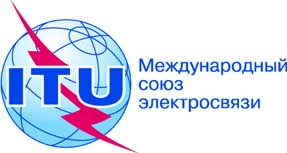 Пункт повестки дня: ADM 9Документ C17/64-RПункт повестки дня: ADM 921 февраля 2017 годаПункт повестки дня: ADM 9Оригинал: английскийОтчет Генерального секретаряОтчет Генерального секретарясистема подотчетности и прозрачности
международный союз электросвязисистема подотчетности и прозрачности
международный союз электросвязиРезюмеАнализ управления в МСЭ, предпринятый ОИГ в 2015 году (JIU/REP/2016/1), включает официальную рекомендацию, принятую руководством МСЭ, о том, что "Генеральному секретарю следует далее разработать и объединить главные элементы подотчетности в самостоятельную систему подотчетности, представить ее Совету на его сессии 2017 года и ежегодно отчитываться о ее реализации".Необходимые действияСовету предлагается принять к сведению реализацию системы подотчетности и прозрачности МСЭ.____________Справочные материалыJIU/REP/2011/5, JIU/REP/2016/1 и Резолюция 64/259 Генеральной Ассамблеи ООНПринцип 1Соглашение с Государствами-Членами, Членами Секторов, Ассоциированными членами, Академическими организациями и пользователями услуг МСЭПринцип 2Внутренний контроль и управление рискамиПринцип 3Жалобы и механизм реагирования на них −	Основополагающие документы МСЭ, соответствующие соглашения и договора−	Структура результатов деятельности МСЭ−	Условия осуществления контроля−	Деятельность по контролю−	Оценка рисков−	Мониторинг−	Закупки−	Персонал МСЭ−	Члены и другие пользователи услуг МСЭПоказательИнструментыСостояниеКомментарий1	Существуют четкая система подотчетности, включая ее определение, и четкие указания в отношении того, кто отвечает за общее внедрение этой системы, все компоненты которой взаимосвязаныРамочный документ о политикеВ соответствии с этим предложением МСЭ создает такую систему. Эта система должна быть полностью реализована после принятия ее Советом в 2017 года.1	Существуют четкая система подотчетности, включая ее определение, и четкие указания в отношении того, кто отвечает за общее внедрение этой системы, все компоненты которой взаимосвязаныОпределение подотчетностиВ соответствии с этим предложением МСЭ создает такую систему. Эта система должна быть полностью реализована после принятия ее Советом в 2017 года.1	Существуют четкая система подотчетности, включая ее определение, и четкие указания в отношении того, кто отвечает за общее внедрение этой системы, все компоненты которой взаимосвязаныФункции и обязанности высшего руководства, департамента прямого действия и персоналаВ соответствии с этим предложением МСЭ создает такую систему. Эта система должна быть полностью реализована после принятия ее Советом в 2017 года.1	Существуют четкая система подотчетности, включая ее определение, и четкие указания в отношении того, кто отвечает за общее внедрение этой системы, все компоненты которой взаимосвязаныДокумент о политике, доступный на веб-сайте и для персоналаВ стадии реализацииВ соответствии с этим предложением МСЭ создает такую систему. Эта система должна быть полностью реализована после принятия ее Советом в 2017 года.1	Существуют четкая система подотчетности, включая ее определение, и четкие указания в отношении того, кто отвечает за общее внедрение этой системы, все компоненты которой взаимосвязаныСистема содержит ключевые компоненты подотчетностиВ соответствии с этим предложением МСЭ создает такую систему. Эта система должна быть полностью реализована после принятия ее Советом в 2017 года.2	УОР функционирует, согласуется с мандатом и задачами организации и отражено в планах работы подразделений и персоналаСтратегические планыУОР функционирует и согласуется с мандатом и задачами организации (стратегические цели и целевые показатели, секторальные и межсекторальные задачи/конечные результаты, намеченные результаты деятельности, а также содействующая деятельность/вспомогательные услуги). Планы работы подразделений и персонала разрабатываются на основе структуры результатов деятельности организации.2	УОР функционирует, согласуется с мандатом и задачами организации и отражено в планах работы подразделений и персоналаПланы работы подразделенийВ стадии реализацииУОР функционирует и согласуется с мандатом и задачами организации (стратегические цели и целевые показатели, секторальные и межсекторальные задачи/конечные результаты, намеченные результаты деятельности, а также содействующая деятельность/вспомогательные услуги). Планы работы подразделений и персонала разрабатываются на основе структуры результатов деятельности организации.2	УОР функционирует, согласуется с мандатом и задачами организации и отражено в планах работы подразделений и персоналаЗадачи работы персоналаВ стадии реализацииУОР функционирует и согласуется с мандатом и задачами организации (стратегические цели и целевые показатели, секторальные и межсекторальные задачи/конечные результаты, намеченные результаты деятельности, а также содействующая деятельность/вспомогательные услуги). Планы работы подразделений и персонала разрабатываются на основе структуры результатов деятельности организации.3	Организации проводят заслуживающие доверия, ориентированные на использование оценки и сообщают заинтересованным сторонам свои заключения, выводы и рекомендации Функция оценкиВ стадии рассмотренияВ настоящее время МСЭ проводит технико-экономическое обоснование оценки, чтобы подготовить: a) краткий отчет с подробной информацией о результатах, которые были выявлены и которые рекомендуются для включения в процесс оценки, b) краткий отчет с подробной информацией о потребностях МСЭ в оценке на основе рекомендованных охвата и задач оценки, и c) документ с изложением политики, руководящих указаний, плана работы, а также других мер, касающихся оценки.4	Организации имеют фактически применяемую установившуюся практику раскрытия информации, в соответствии с которой результаты деятельности организации регулярно сообщаются законодательным органам, Государствам-Членам и другим заинтересованным сторонам, включая доноров, бенефициаров и широкую общественностьПолитика раскрытия информацииВ качестве шага по обеспечению большей прозрачности и подотчетности, Совет МСЭ принял на своей сессии 2016 года политику обеспечения доступа к информации/документам МСЭ, которая "… обеспечивает доступ общественности к информации, которой располагает МСЭ, которой он управляет или которую он создает"; эта политика вступит в силу на временной основе 1 января 2017 года.4	Организации имеют фактически применяемую установившуюся практику раскрытия информации, в соответствии с которой результаты деятельности организации регулярно сообщаются законодательным органам, Государствам-Членам и другим заинтересованным сторонам, включая доноров, бенефициаров и широкую общественностьОценка и результаты аудиторской проверкиВ качестве шага по обеспечению большей прозрачности и подотчетности, Совет МСЭ принял на своей сессии 2016 года политику обеспечения доступа к информации/документам МСЭ, которая "… обеспечивает доступ общественности к информации, которой располагает МСЭ, которой он управляет или которую он создает"; эта политика вступит в силу на временной основе 1 января 2017 года.4	Организации имеют фактически применяемую установившуюся практику раскрытия информации, в соответствии с которой результаты деятельности организации регулярно сообщаются законодательным органам, Государствам-Членам и другим заинтересованным сторонам, включая доноров, бенефициаров и широкую общественностьСводные ежегодные отчеты о финансовой деятельностиСводные ежегодные отчеты представляются Совету4	Организации имеют фактически применяемую установившуюся практику раскрытия информации, в соответствии с которой результаты деятельности организации регулярно сообщаются законодательным органам, Государствам-Членам и другим заинтересованным сторонам, включая доноров, бенефициаров и широкую общественностьРезультаты по программамСводные ежегодные отчеты представляются СоветуПоказательИнструментыСостояниеКомментарий5	Этика поведения, стандарты добросовестности, политика противодействия коррупции и мошенничеству разработаны и проводятся в жизньПоложения о персонале/кодекс поведения сотрудников, включая притеснение Новый сотрудник по вопросам этики назначен 1 ноября 2016 года.5	Этика поведения, стандарты добросовестности, политика противодействия коррупции и мошенничеству разработаны и проводятся в жизньФункция в сфере этикиНовый сотрудник по вопросам этики назначен 1 ноября 2016 года.5	Этика поведения, стандарты добросовестности, политика противодействия коррупции и мошенничеству разработаны и проводятся в жизньПодарки, сувениры и политика гостеприимстваВ стадии реализацииРазрабатывается усовершенствованная политика.5	Этика поведения, стандарты добросовестности, политика противодействия коррупции и мошенничеству разработаны и проводятся в жизньЗащита от мер возмездия по отношению к тем, кто сообщает о совершении неправомерных действий (политика в отношении сотрудников, сообщающих о нарушениях)5	Этика поведения, стандарты добросовестности, политика противодействия коррупции и мошенничеству разработаны и проводятся в жизньПолитика в отношении внеслужебной деятельности (способной привести к конфликту интересов)5	Этика поведения, стандарты добросовестности, политика противодействия коррупции и мошенничеству разработаны и проводятся в жизньПолитика противодействия мошенничеству и коррупцииВ стадии реализации5	Этика поведения, стандарты добросовестности, политика противодействия коррупции и мошенничеству разработаны и проводятся в жизньОбучениеВ стадии реализации6	Несоблюдение установленной политики/правил влечет за собой очевидные последствия. Санкции должны быть понятными, соразмерными и применяемыми на всех уровнях. Кроме того, высокие результаты работы должны быть отмечены поощрением/наградами/премиями Документы о политике в отношении санкций и мер дисциплинарного характераНе применимоПрименяется Глава X Положений о персонале и Правил о персонале.6	Несоблюдение установленной политики/правил влечет за собой очевидные последствия. Санкции должны быть понятными, соразмерными и применяемыми на всех уровнях. Кроме того, высокие результаты работы должны быть отмечены поощрением/наградами/премиями Публикация в ежегодных отчетах санкций, наложенных административным руководителемНе применимоЭти положения не вытекают их основополагающих документов МСЭ.6	Несоблюдение установленной политики/правил влечет за собой очевидные последствия. Санкции должны быть понятными, соразмерными и применяемыми на всех уровнях. Кроме того, высокие результаты работы должны быть отмечены поощрением/наградами/премиями Программы наград/премий, присуждаемых комитетами/специальными комиссиями на основе четких критериевЕжегодные награды сотрудникам, показавшим высокие результаты работы, присуждаются и публикуются.6	Несоблюдение установленной политики/правил влечет за собой очевидные последствия. Санкции должны быть понятными, соразмерными и применяемыми на всех уровнях. Кроме того, высокие результаты работы должны быть отмечены поощрением/наградами/премиями Публикация фамилий сотрудников, удостоенных наград и премийЕжегодные награды сотрудникам, показавшим высокие результаты работы, присуждаются и публикуются.7	Всем сотрудникам может быть предложено отчитаться о своей работе на основе обновленных письменных должностных обязанностей, точно отражающих их фактическую работуОписание должностных обязанностей для всех сотрудниковДобиться полной согласованности между фактической работой и описанием должностных обязанностей не всегда легко, однако ежегодная аттестация персонала намечает в общих чертах цели и повседневные задачи сотрудников, а также их участие в официальных комитетах и целевых группах.7	Всем сотрудникам может быть предложено отчитаться о своей работе на основе обновленных письменных должностных обязанностей, точно отражающих их фактическую работуСогласованность между должностными обязанностями и повседневной работойВ стадии реализацииДобиться полной согласованности между фактической работой и описанием должностных обязанностей не всегда легко, однако ежегодная аттестация персонала намечает в общих чертах цели и повседневные задачи сотрудников, а также их участие в официальных комитетах и целевых группах.8	Конкретизация политики в отношении отбора, найма и повторного использования услуг сотрудников, покинувших организациюПолитика найма, ограничивающая прием на работу членов семей и родственников сотрудниковПравило 4.7.1 Положений о персонале и Правил о персонале.8	Конкретизация политики в отношении отбора, найма и повторного использования услуг сотрудников, покинувших организациюОграничения в отношении повторного использования услуг сотрудников, вышедших на пенсию/уволившихся из организацииУже принята политика в отношении пенсионеров (МСЭ применяет ограничения ООН) и сотрудников, покинувших организацию в камках программы досрочного прекращения службы.9	Организация имеет официальную политику управления рисками, которая должна реализовываться на базе согласованной методикиАнализ рисков проводится в отношении каждого подразделения/проекта/процесса, и в организации существует план в области рисковВ стадии реализацииРеестр рисков ведется, а содержащаяся в нем информация отражается в оперативных планах Секторов и Генерального секретариата.Официальная политика управления рисками и заявление о готовности к принятию рисков будут одобрены сессией Совета 2017 года.10	Цепочка управления и делегирование полномочий выверены, четко определены, согласованы и интегрированы в существующие системы планирования ресурсов предприятия (ERP)Четкое определение делегирования полномочий10	Цепочка управления и делегирование полномочий выверены, четко определены, согласованы и интегрированы в существующие системы планирования ресурсов предприятия (ERP)Согласованность между линией управления, делегированием полномочий и четким функциональным подчинением10	Цепочка управления и делегирование полномочий выверены, четко определены, согласованы и интегрированы в существующие системы планирования ресурсов предприятия (ERP)Делегирование полномочий встроено в существующие системы ERPДоступ к системе ERP основан на разграничении обязанностей11	Финансовый регламент и Финансовые правила (FRR) в организациях системы Организации Объединенных Наций должен содержать положения, касающиеся борьбы с мошенничеством и финансовыми злоупотреблениями, которые должны применяться на практикеFRR11	Финансовый регламент и Финансовые правила (FRR) в организациях системы Организации Объединенных Наций должен содержать положения, касающиеся борьбы с мошенничеством и финансовыми злоупотреблениями, которые должны применяться на практикеЗаявления о конфликте интересовМСЭ ведет ежегодное заявление о потенциальном конфликте интересов, касающееся финансовых вопросов и вопросов закупок, согласно нормам этики.11	Финансовый регламент и Финансовые правила (FRR) в организациях системы Организации Объединенных Наций должен содержать положения, касающиеся борьбы с мошенничеством и финансовыми злоупотреблениями, которые должны применяться на практикеЗаявления о раскрытии финансовой информацииМСЭ ведет ежегодное заявление о потенциальном конфликте интересов, касающееся финансовых вопросов и вопросов закупок, согласно нормам этики.11	Финансовый регламент и Финансовые правила (FRR) в организациях системы Организации Объединенных Наций должен содержать положения, касающиеся борьбы с мошенничеством и финансовыми злоупотреблениями, которые должны применяться на практикеПолитика противодействия мошенничествуВ стадии реализацииВ стадии рассмотрения.12	Руководители подтверждают соблюдение требований внутреннего контроля в контексте делегирования им полномочийПисьмо-/форма-подтверждение/гарантийное письмо/свидетельство, предоставляемое ежегодно руководителюКаждое избираемое должностное лицо, руководители Департаментов и руководители подразделений ГС обязаны представить внутреннее письмо-подтверждение, являющееся письменным подтверждением того, что они надлежащим образом осуществляли делегированные им финансовые полномочия и обязанности.13	Сотрудники на всех уровнях имеют доступ к соответствующей достоверной информации, которая помогает им принимать решения в соответствии с делегированными им полномочиями, а организация имеет систему внутренней и внешней связиСуществует система ERP или аналогичная система, предназначенная для сбора и документирования соответствующей информации В стадии реализацииМСЭ управляет информацией и знаниями через стандартизированное управление информацией, т. e. используя систему ERP, SharePoint, хранилища файлов, инструменты бизнес-аналитики (BI), которое обеспечивает сотрудникам доступ к информации с учетом их роли и функций.13	Сотрудники на всех уровнях имеют доступ к соответствующей достоверной информации, которая помогает им принимать решения в соответствии с делегированными им полномочиями, а организация имеет систему внутренней и внешней связиКаналы внутренней связи в полной мере используютсяВ стадии реализацииМСЭ управляет информацией и знаниями через стандартизированное управление информацией, т. e. используя систему ERP, SharePoint, хранилища файлов, инструменты бизнес-аналитики (BI), которое обеспечивает сотрудникам доступ к информации с учетом их роли и функций.13	Сотрудники на всех уровнях имеют доступ к соответствующей достоверной информации, которая помогает им принимать решения в соответствии с делегированными им полномочиями, а организация имеет систему внутренней и внешней связиПолитика раскрытия информации существуетВ стадии реализацииМСЭ управляет информацией и знаниями через стандартизированное управление информацией, т. e. используя систему ERP, SharePoint, хранилища файлов, инструменты бизнес-аналитики (BI), которое обеспечивает сотрудникам доступ к информации с учетом их роли и функций.14	За результатами деятельности административных руководителей, старших руководителей и сотрудников осуществляется контроль, и в случае необходимости принимаются корректирующие мерыОценка результатов деятельности сотрудников на всех уровнях, включая оценку по методу 360 градусовВ стадии реализацииНовая система оценки, которая должна быть внедрена в течение 2017 года, не включает оценку по методу 360 градусов.14	За результатами деятельности административных руководителей, старших руководителей и сотрудников осуществляется контроль, и в случае необходимости принимаются корректирующие мерыКонтракты с руководителями высшего звена или инструменты оценки показателей работыНе применимо14	За результатами деятельности административных руководителей, старших руководителей и сотрудников осуществляется контроль, и в случае необходимости принимаются корректирующие мерыКорректирующие меры в отношении неработающих активовСотрудникам предложено действовать через создание программ по профессиональной подготовке для исправления ситуации в сотрудничестве со своими руководителями. 15	Рекомендации органов по надзору/внутреннего аудита и оценки учитываются и реализуются; в противном случае должны быть предоставлены четкие обоснованияПолитика раскрытия информацииВ стадии реализацииСовет МСЭ на своей сессии 2016 года политику обеспечения доступа к информации/документам МСЭ, которая "… обеспечивает доступ общественности к информации, которой располагает МСЭ, которой он управляет или которую он создает"; эта политика вступит в силу на временной основе 1 января 2017 года.15	Рекомендации органов по надзору/внутреннего аудита и оценки учитываются и реализуются; в противном случае должны быть предоставлены четкие обоснованияОтчеты о выполнении рекомендаций органов внутреннего и внешнего надзораГК и IMAC регулярно получают последнюю информацию о выполнении рекомендаций внутреннего и внешнего аудита.15	Рекомендации органов по надзору/внутреннего аудита и оценки учитываются и реализуются; в противном случае должны быть предоставлены четкие обоснованияКонтроль за выполнением рекомендаций органов внутреннего и внешнего аудита и надзора, а также рекомендаций, сформулированных по результатам внутренней, независимой и самостоятельной оценкиРГС-ФЛР внимательно следит и осуществляет надзор за выполнением всех рекомендаций внешних аудиторов и IMAC. ПоказательИнструментыСостояниеКомментарий16	Сотрудники имеют доступ к неофициальным механизмам подачи жалобНеофициальные процедуры подачи жалоб/оспаривания изложены в документе о политике и в справочникеНе применимоКаждая процедура включена в соответствующий служебный приказ.16	Сотрудники имеют доступ к неофициальным механизмам подачи жалобСуществует функция посредника или медиатора 17	Сотрудники, консультанты, внештатные работники, заинтересованные стороны/бенефициары и поставщики имеют доступ к официальным механизмам подачи жалоб, а организации имеют механизмы реагирования на эти жалобыФункция расследования, телефон экстренной связи, формуляры жалоб и т. д. для персонала и внешних сотрудниковКонсультанты и внештатные работники имеют доступ к Административному трибуналу МОТ и Апелляционному трибуналу ООН. Контракты SSA включают положение, касающееся неформального разрешения споров и обращения в арбитраж.17	Сотрудники, консультанты, внештатные работники, заинтересованные стороны/бенефициары и поставщики имеют доступ к официальным механизмам подачи жалоб, а организации имеют механизмы реагирования на эти жалобыМеханизмы подачи жалоб: рассмотрение споров в Административных трибуналах Организации Объединенных Наций и МОТДоступны для штатных сотрудников и сотрудников, работающих по краткосрочным контрактам, а арбитраж − для консультантов и внештатных работников.17	Сотрудники, консультанты, внештатные работники, заинтересованные стороны/бенефициары и поставщики имеют доступ к официальным механизмам подачи жалоб, а организации имеют механизмы реагирования на эти жалобыПроблемы закупокВ стадии реализацииМСЭ обязуется обеспечить, чтобы закупки товаров и услуг осуществлялись на принципах справедливости, прозрачности и на основе конкуренции, где это уместно, − международной. Чтобы решить проблемы в области закупок, МСЭ рассматривает вопрос о внедрении механизма заслушивания отчетов не добившихся успеха участников торгов в отношении предложений о направлении заявок на крупные суммы.